ProiectH O T Ă R Î R E  nr._____ din ___________________2018cu privire la aprobarea Planului sectorial anticorupție în domeniul administrării și deetatizării proprietății publice pentru anii 2018-2020În scopul realizării prevederilor Hotărârii Guvernului nr.676 din 29 august 2017 privind aprobarea mecanismului de elaborare şi coordonare a planurilor sectoriale şi locale de acţiuni anticorupţie pentru anii 2018-2020 (Monitorul Oficial al Republicii Moldova, 2017, nr.322-328, art.778), GuvernulHOTĂRĂŞTE: Se aprobă Planul sectorial anticorupție în domeniul administrării și deetatizării proprietății publice pentru anii 2018-2020, se anexează. Ministerul Economiei și Infrastructurii:a) va implementa Planul sectorial anticorupție în domeniul administrării și deetatizării proprietății publice pentru anii 2018-2020;b) va elabora, trimestrial și va expedia, până la data de  lunii următoare trimestrului de gestiune, secretariatului grupurilor de monitorizare din cadrul Centrului Național Anticorupție, raportul de monitorizare a implementării Planului sectorial anticorupție în domeniul administrării și deetatizării proprietății publice pentru anii 2018-2020; c)  va asigura publicarea pe pagina sa web a Planului sectorial menționat în pct.1 și a rapoartelor privind implementarea acestuia.Nota informativă la proiectul hotărârii de Guvern cu privire la aprobarea Planului sectorial anticorupție în domeniul administrării și deetatizării proprietății publice pentru anii 2018-2020Proiectul hotărârii de Guvern cu privire la aprobarea Planului sectorial anticorupție în domeniul administrării și deetatizării proprietății publice pentru anii 2018-2020 este elaborat în baza Hotărîrii Parlamentului nr. 56 din 30.03.2017 privind aprobarea Strategiei naționale de integritate și anticorupție pentru anii 2017-2020 și are drept obiectiv eficientizarea acțiunilor statului în vederea valorificării drepturilor și calității de proprietar, sporirii integrității responsabililor, prin parcurgerea unor etape distincte de implementare a unor acțiuni concrete. Conform prevederilor  Hotărîrii Guvernului nr. 676 din 29 august 2017 ,,Privind aprobarea mecanismului de elaborare și coordonare a planurilor sectoriale și locale de acțiuni anticorupție pentru anii 2018-2020”, în calitate de autorități responsabile de elaborarea și implementarea Planului sectorial anticorupție în domeniul administrării și deetatizării proprietății publice au fost desemnate Ministerul Economiei și Infrastructurii și Agenția Proprietății Publice. Astfel, cu suportul consilierului de integritate sectorială, desemnat de Centrul Național Anticorupție, au fost identificate principalele problemele și riscuri aferente administrării și deetatizării proprietății publice, care au stat la baza elaborării proiectului Planului sectorial anticorupție.Ținînd cont de cauzele apariției corupției în domeniul administrării şi deetatizării proprietăţii publice a fost stabilit obiectivul planului sectorial anticorupţie în domeniul administrării şi deetatizării proprietăţii publice, care constă în dezvoltarea și implementarea prioritară a standardelor de integritate, a responsabilităţii,  transparenţei şi rezistenţei la riscurile de corupţie în administrarea patrimoniului public de către funcționarii publici, precum și angajații întreprinderilor de stat. Întru realizarea obiectivului propus și depășirea problemelor identificate au fost formulate următoarele priorități:1) Inventarierea, înregistrarea dreptului de proprietate și monitorizarea eficientă a patrimoniului public;2)  Asigurarea transparenţei în procesul de înstrăinare și administrare a patrimoniului public;3) Remedierea lacunelor și  inconsistențelor actelor normative;4) Lichidarea fenomenului abuzului de putere și depășire a atribuțiilor de serviciu; 5)  Perfecționarea managementului întreprinderilor de stat și a patrimoniului lor.Pentru obținerea rezultatelor scontate, în Plan se stabilesc acțiuni concrete, instituțiile responsabile, termenul de realizare și sursa de verificare, iar responsabili de colectarea informației privind implementarea acțiunilor și raportarea trimestrială Secretariatului Grupurilor de Monitorizare din cadrul CNA, se desemnează Ministerul Economiei şi Infrastructurii în comun cu Agenţia Proprietății Publice.Realizarea proiectului dat nu conţine prevederi de reglementare a activităţii de întreprinzător în contextul Legii cu privire la principiile de bază de reglementare a activităţii de întreprinzător nr. 235-XVI din 20.07.2006, astfel decăzând necesitatea examinării acestuia de Grupul de lucru pentru reglementarea activităţii de întreprinzător.Proiectul este supus dezbaterilor publice, fiind plasat pe pagina web a Ministerului Economiei și Infrastructurii, www.mec.gov.md, la compartimentul Transparența/Anunțuri de proiecte şi consultări publice.Viceprim-ministru,                                                Octavian CALMÎCministrul economiei și infrastructurii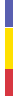 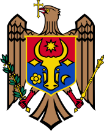 Nr._________________                _________________2017Cancelaria de StatMinisterul FinanțelorAgenția Proprietății Publice În conformitate cu prevederile art.38 alin.(1) al Legii nr.317-XV din 18 iulie 2003 privind actele normative ale Guvernului și ale altor autorități ale administrației publice centrale și locale, Ministerul Economiei remite spre examinare și avizare proiectul hotărârii Guvernului cu privire la aprobarea Planului sectorial anticorupție în domeniul administrării și deetatizării proprietății publice pentru anii 2018-2020.	Anexe:Proiectul de hotărâre – 1 filă;Nota informativă – 1 filă;Anexa la proiect – 12 file.  Secretar General de Stat                                                              Iulia COSTINEx.T.Demidcenco     250-673Piaţa Marii Adunări Naţionale nr. 1, Chişinău, MD-2033, tel. +373-22-25-01-07, fax +373-22-23-40-64E-mail: mineconcom@mec.gov.md  Pagina web: www.mec.gov.mdPRIM-MINISTRUPavel Filip 
Contrasemnează: ministrul economiei și infrastructuriiOctavian CALMÎC 